Як редагувати інформацію про себеПісля того, як Ви зайшли на платформу, потрібно у верху сторінки натиснути на стрілочку. Після чого відкриється можливість роботи з профілем.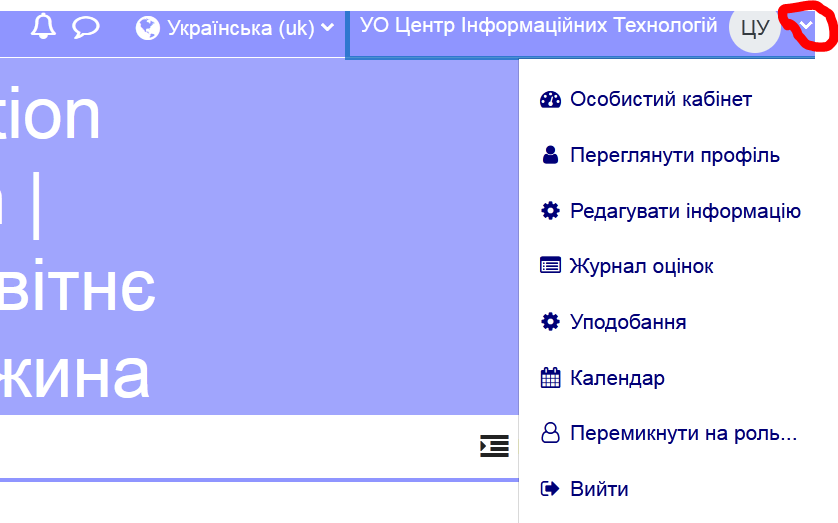 У меню потрібно обрати «Редагувати інформацію». Після чого Ви можете змінити ім’я та прізвище.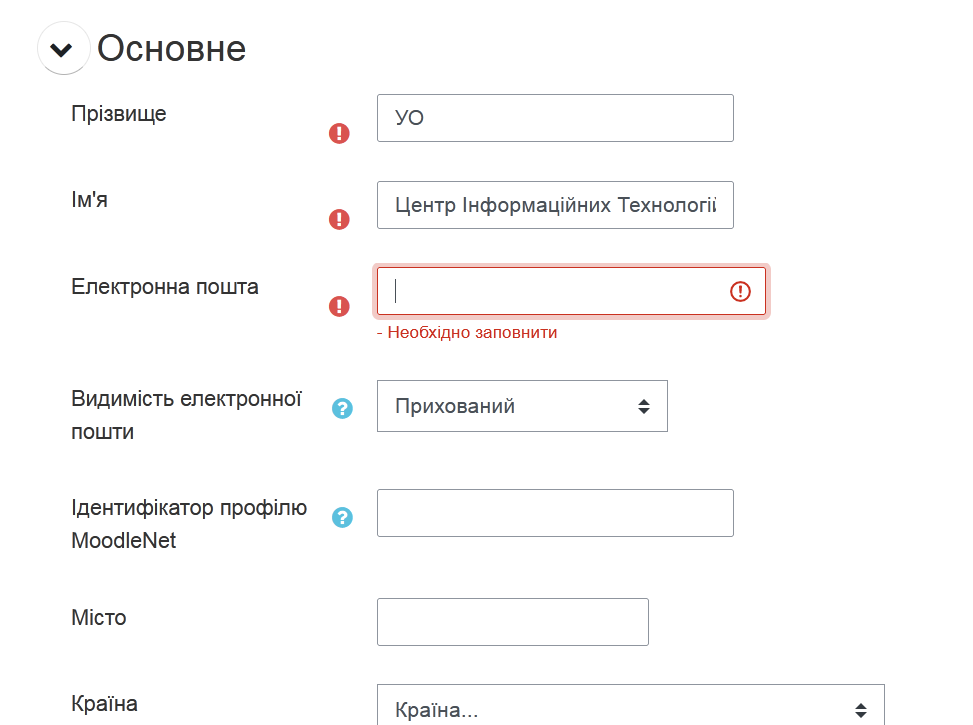 Після внесення змін, потрібно натиснути «Оновити профіль».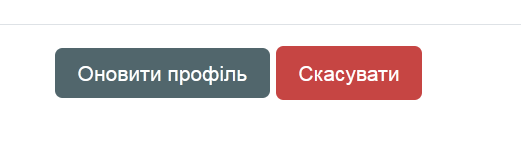 